Передача сообщений на расстоянии с помощью азбуки МорзеРабочий листФамилия: Имя:Схема движения группы:Зона «Путешествие в профессию» (телеграф) – конференц-зал – зона мастер-классов (2 этаж).Начало урока в зоне «Путешествие в профессию», телеграфТелеграфная азбука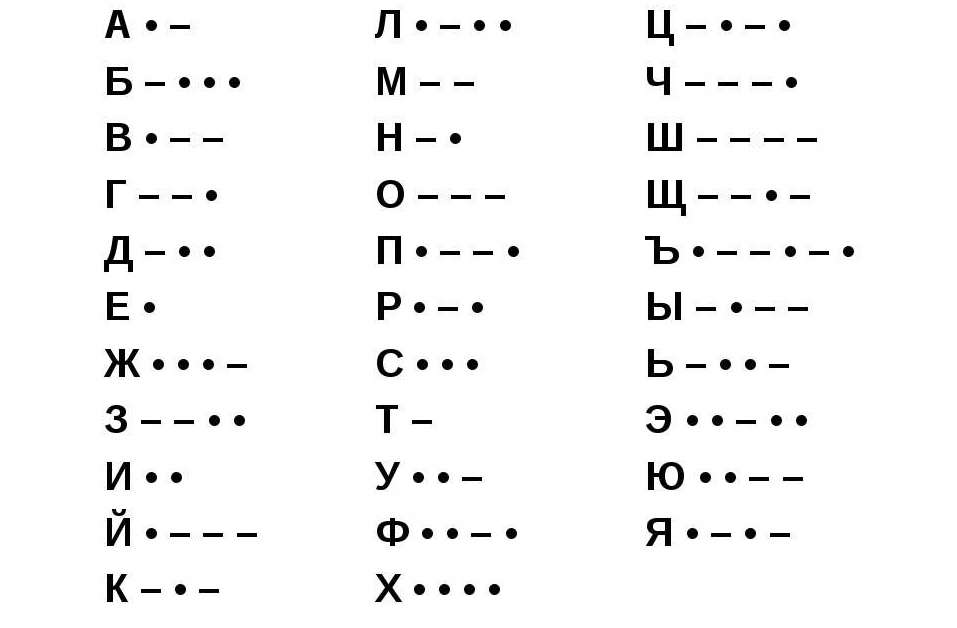 Задание 1.Используя телеграфную азбуку, декодируйте простое сообщение:–    *–    –***    *    *–**    –**–  _________________________Задание 2.Используя телеграфную азбуку, закодируйте простое сообщение:рукопись_________________________Задание 3.1. С помощью телеграфа передайте сообщение, зашифрованное азбукой Морзе. 2. Получите зашифрованное сообщение другой группы. Декодируйте его, а затем расшифруйте. Проверьте правильность выполнения.Переход в конференц-залЗадание 4. Передача простого сообщения с помощью светового сигнала.Часть 1. Вместе со своей группой придумайте простое сообщение и закодируйте его с помощью азбуки Морзе._________________________Используя фонарик, передайте это сообщение двум другим группам через зал. Часть 2. Примите сообщение. Декодируйте его с помощью азбуки Морзе. Сравните полученный результат с исходным вариантом. Удалось ли в точности воспроизвести исходное сообщение? Что, на ваш взгляд, могло вызвать трудности при передаче сообщений таким образом?Переход в зону мастер-классов (2 этаж).Задание 5. Шифр Цезаря.Придумайте простое сообщение, зашифруйте его с помощью шифра Цезаря.
Запишите ниже сообщение другой группы. Попробуйте расшифровать его, не зная ключа.Придумайте простое сообщение, зашифруйте его с помощью шифра Цезаря. В качестве сдвига возьмите число больше 20. В случае необходимости используйте арифмометр.
Запишите ниже сообщение другой группы. Попробуйте расшифровать его, не зная ключа. В случае необходимости используйте арифмометр.Задание 6. Шифр Виженера.1.Придумайте простое сообщение и ключ, не превышающий его длину. Зашифруйте сообщение с помощью шифра Виженера.Запишите ниже сообщение другой группы. Попробуйте расшифровать его, не зная ключа.2.Придумайте простое сообщение и ключ, не превышающий его длину. Зашифруйте сообщение с помощью шифра Виженера. Для вычислений используйте арифмометр.Запишите зашифрованное сообщение другой группы. Расшифруйте его, используя ключ. В случае необходимости используйте арифмометр.Задание 7. Шифр Вернама.Придумайте простое сообщение и ключ, не превышающий его длину. Зашифруйте сообщение с помощью шифра Вернама.Запишите зашифрованное сообщение другой группы. Расшифруйте его, используя ключ.АБВГДЕЁЖЗИЙКЛМНОП1234567891011121314151617РСТУФХЦЧШЩЪЫЬЭЮЯ18192021222324252627282930313233АБВГДЕЁЖЗИЙКЛМНОП1234567891011121314151617РСТУФХЦЧШЩЪЫЬЭЮЯ18192021222324252627282930313233АБВГДЕЁЖЗИ1175117611771178117911801181118211831184КЛМНОП РСТУ1185118611871188118911901191119211931194ФХЦЧШЩЪЫЬЭ1195119611971198119912001201120212031204ЮЯ12051206БукваDec-кодBin-кодБукваDec-кодBin-кодБукваDec-кодBin-кодА1921100 0000Л2031100 1011Ц2141101 0110Б1931100 0001М2041100 1100Ч2151101 0111В1941100 0010Н2051100 1101Ш2161101 1000Г1951100 0011О2061100 1110Щ2171101 1001Д1961100 0100П2071100 1111Ъ2181101 1010Е1971100 0101Р2081101 0000Ы2191101 1011Ж1981100 0110С2091101 0001Ь2201101 1100З1991100 0111Т2101101 0010Э2211101 1101И2001100 1000У2111101 0011Ю2221101 1110Й2011100 1001Ф2121101 0100Я2231101 1111К2021100 1010Х2131101 0101